Minutes of meeting of Kirkwhelpington Parish Council held at the Memorial Hall, Kirkwhelpington on Tuesday 8th May 2018 at 740pmThose Present:	R Thornton (Chairman), A Purves, E Rogerson, P Senior, K Fortune, J Brown, two members of the public2018/38	Apologies for AbsenceThere were no apologies for absence.2018/39	Declarations of InterestP Senior declared an interest in Meadowlands wall.2018/40	Public questionsThere were no public questions.2018/41	Minutes of previous meeting held Tuesday 6th March 2018The minutes of the previous meeting held Tuesday 6th March 2018 were agreed as a true record.2018/42	Matters arising from previous meeting held Tuesday 6th March 2018Meadowlands Wall: Letter had been received from affected residents who had been advised by their insurance providers to hold the Parish Council responsible for damage to the wall, with letter now passed to Parish Council insurance company.  Residents reported insurance company need to know the situation as soon as possible.  R Thornton to contact drainage contractor and possible fencing contractor.  Fence would have to fit in with others in the area, and pass Health and Safety regulations. Funding application decision still awaited for drainage works                     Seats: Seats had been actioned.A696 flooding: Resurfacing works had been carried out.  It had been six years since the Parish Council had first raised this issue.Knowesgate Junction: Resurfacing works scheduled for Knowesgate.White lining, Cornhills: Area to be resurfaced.Grasscutting: A young person within the parish had been recruited, and it was agreed Health & Safety equipment should be supplied, with R Thornton to organise.  Problems had arisen due to Housing Association cutting areas which were the remit of the Parish Council.                   2018/43	Correspondence  County Council, recycling: information leaflets;  weed control: County Council is employing ten extra staff members to ensure the inhouse teams have the capacity to undertake the work themselves and investing £125K in the improvement programme, which includes adding a harmless blue coloured dye to the treatment so the public can see for themselves where has been treated. Parking – preferred option to provide extra capacity through the redevelopment of the site of Morpeth First School, and work will be progressed to develop more spaces at Morpeth Railway Station, Love Northumberland Awards – nominations are invited for projects that are enriching the lives of the people of Northumberland; Road hierarchy – consultation regarding road prioritiesThe Lieutenancy of Northumberland – Service of Commemoration 100th Anniversary of Armistice Day.Northumberland County Council – 2018 Surface Dressing2018/44	Finance2018/44/01	Bank Balance: £6057.36 as at 31/3/182018/44/02	The following invoices were authorised for paymentKirkwhelpington Memorial Hall – W/C maintenance - £255.50; C Miller – March, April salary and expenses - £257.92HMRC -  PAYE on above - £54.80Robson and Cowan, grasscutting equipment repairs- £274.28 less £10.07 credit = £264.21; fuel - £51.00Came and Company – annual insurance premium - £573.28Request for Grant – PCC of Kirkwhelpington with Kirkharle and Kirkheaton – A Purves declared an interest.  It was agreed to discuss this further at July PC meeting.2018/45	Audit of Accounts year ending 31/3/182018/45/01	To consider and agree any actions arising from the report of the internal auditorThere were no actions arising from the report of the internal auditor.P Senior  proposed approving the governance statements, A Purves  seconded, all in agreement.  2018/45/02	To approve the draft annual accounts for 2017/2018E Rogerson proposed and A Purves  seconded the draft annual accounts be approved, all in agreement.2018/45/03	To approve the Accounting Statement and explanation of variancesCllr Fortune proposed and Cllr Rogerson seconded the Accounting Statement and explanation of variances be approved, all in agreement.2018/45/04	To confirm and approve the Certificate of ExemptionA Purves proposed and P Senior seconded the Certificate of Exemption be approved, all in agreement.2018/46	Planning Matters2018/46/01	Planning Applications received18/00943/FUL: Mr A Robson, land south east of Merryshields Farm, Capheaton, proposed new dwelling and portal framed building – application supported.18/01433/VARYCOL Mr J  P P Anderson, land west of 5-8 Kirkharle Cottages, removal of condition 3 pursuant to planning permission 17/02533/FUL – application supported18/01434/LBC: Mr J P P Anderson, little harle partnership No 3 coffees house, laundry court, coffee shop, Kirkharle Courtyard – listed building consent, demolition of existing extensions to north west elevation, construction of single storey extension to north west elevation and internal alterations – application supported2018/46/02	Approval of Planning ApplicationNone received2018/47	Play Ground – to discuss any issues	Rubbish to be removed.2018/48	Update on Ray Fell Wind Farm/Community Interest CompanyCIC had signed legal agreement with Vatenfall.2018/49	Bonfire Night Celebrations – to discuss organisation of 2018 eventNo interested volunteers had offered their services and if there were no person’s forthcoming by the Parish Council meeting scheduled for July 2018 the event would need to be abandoned.  R Thornton to contact Young Farmer’s.2018/50	To receive/discuss information relating to General Data Protection Regulations (GDPR) and agree 			action planAction Plan to be implemented/ Councillors made aware the law is changing, with Clerk to progress implementation of consent forms, policies and notices.  A data audit had been carried out to determine the type of personal information held, and a retention and disposal policy would be adopted.    It was now anticipated a Parish Council would not need to appoint a Data Protection Officer.  2018/51	Urgent BusinessLED lighting had been placed in square with one light facing into car park, as opposed to footpath, but this cannot be changed.Drilling tests had been carried out to erect a monument to Queen Elizabeth on site of wind farm, with presentation being carried out on the proposals.  Local people did not appear to offer much support for the plan, however display to be placed in Post Office for the public to view proposals.Weeds problematic within the parish.  2018/52	Date of next MeetingThe next meeting of Kirkwhelpington Parish Council will be held on Tuesday 3rd July 2018 commencing at 730pm in KIrkwhelpington Memorial Hall.PART TWOThat under the Public Bodies (Admission to Meetings) Act 1960, the public and representatives of the press and broadcast media be excluded from the meeting during the consideration of the following items of business as publicity would be prejudicial to the public interest because of the confidential nature of the business to be transacted.2018/53/PRIVATE	Meadowlands Wall insurance implicationsParish Council insurer’s requesting further information.  No drains had been insitu in playing field, with damage due to building homes at Eastlands and bad weather in recent years, and  Parish Council had been unaware of the problem.   Clerk to confirm with drainage contractor works needs to be carried out by the Summer.  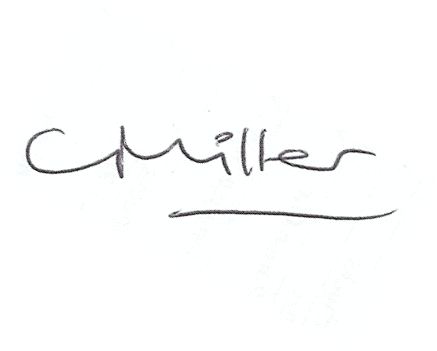 Claire Miller, Parish ClerkThe meeting closed at 905pm.